PESTEL ANALYSIS TEMPLATE EXAMPLE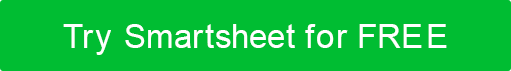 Edit the PESTEL Analysis Template prompts below to match your own text.POLITICAL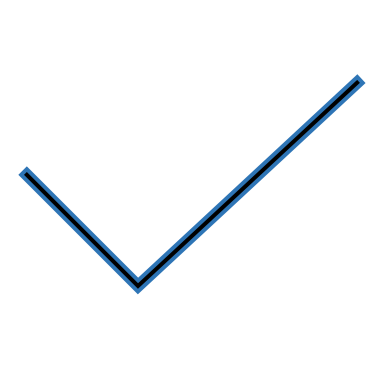 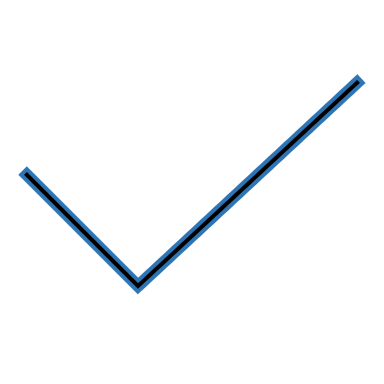 POLITICALPOLITICALPOLITICALRegulations and Government OversightCalifornia plans to ban the combustible engine in the future.Legislative ChangesThe current administration is more amenable to the demand of EVs.TaxesThere are currently debates over EV car-related tax breaks.Legal IssuesEmployment and Wage IssuesTrading and Embargo PoliciesECONOMIC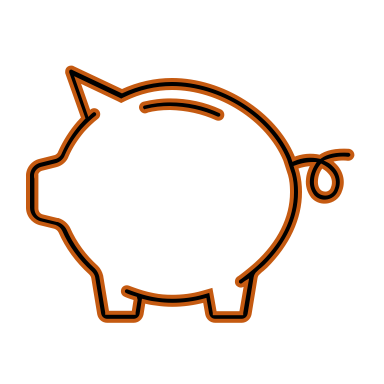 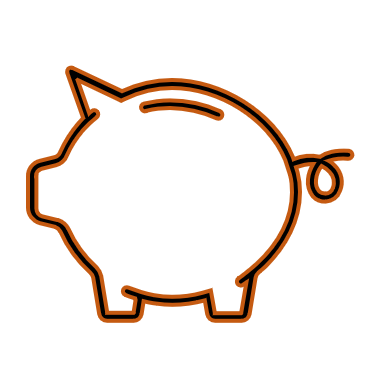 ECONOMICECONOMICECONOMICBusiness CyclesCar makers must prep for end-of-year sales and the influx of new models.Inflation and Interest RatesInflation has risen to its highest rate in 41 years.Economic GrowthThis is the time for significant EV sales growth.Stability of Financial MarketsEmployment RatesSOCIAL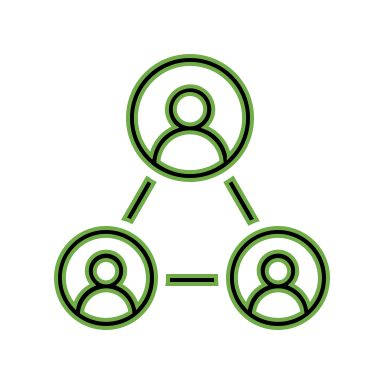 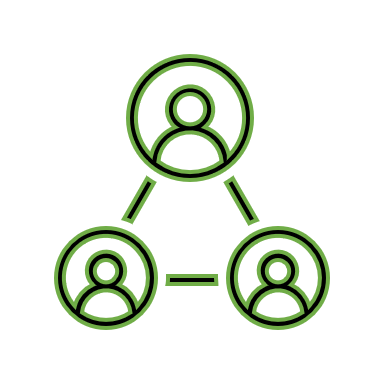 SOCIALSOCIALSOCIALDemographicsEVs are starting to appeal to younger consumers.  However, these cars might be out of this demographic's price range.EducationIt is important to continue educating potential EV consumers regarding the positive environmental impact of driving an EV.Income DistributionWe continue to work on the EV low-cost (LC) line in order to make our EVs more affordable for every demographic.Lifestyle TrendsCultureTECHNOLOGICAL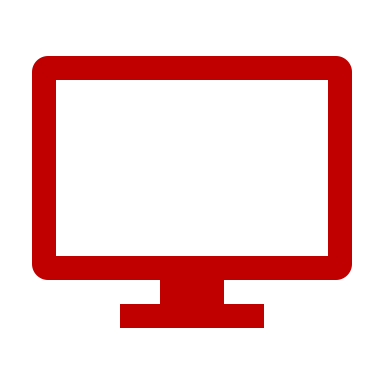 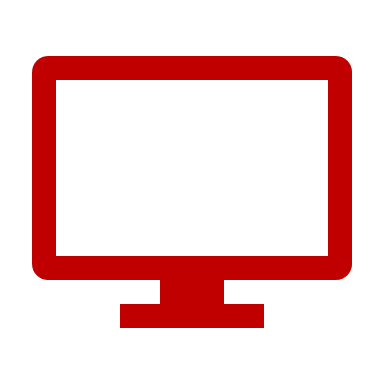 TECHNOLOGICALTECHNOLOGICALTECHNOLOGICALManufacturing InnovationsOur newest EV batteries last 31 percent longer than last year's.Recent Technological DevelopmentsDuring this past quarter, we opened 47 new EV-charging stations across the U.S., Canada, and Mexico.Patents/LicensesWe've submitted a patent for a longer-lasting EV battery.Communication and Information Tech TrendsIntellectual PropertyENVIRONMENTAL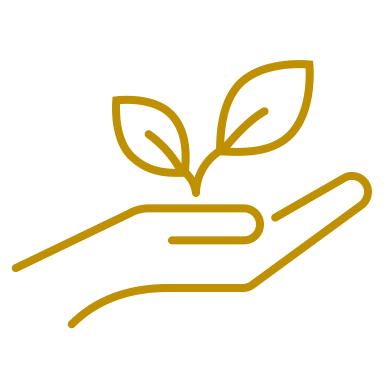 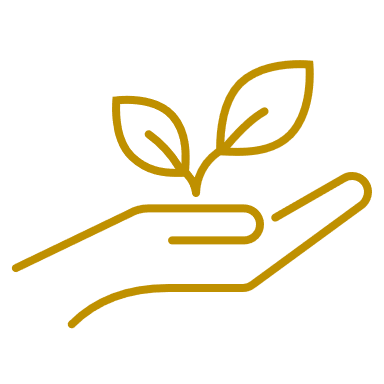 ENVIRONMENTALENVIRONMENTALENVIRONMENTALEmissionsEVs generate no emissions.Water QualityBecause EVs have no emissions, they have a carbon-neutral impact on water quality.Global WarmingDriving EVs instead of combustion engine cars reduces global warming.Rising Water LevelsBenefits of Public TransportationLEGAL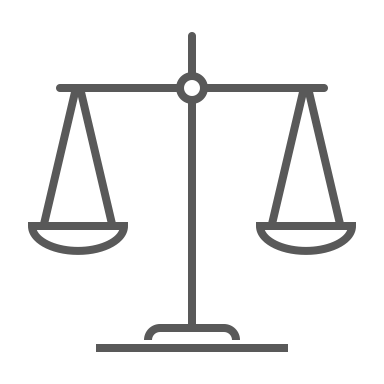 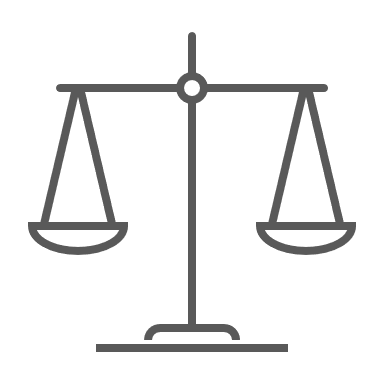 LEGALLEGALLEGALCurrent Emissions Tax LawsCalifornia will ban combustible engines in the not-to-distant future.Other Environmental LawsDisputes have emerged between EV drivers and regional electricity providers concerning wildfire "brown outs" and the inability to flee a car before it's fully charged.Tax Benefits of EVsThe EV tax credit makes an economical choice even more attractive.Legal Issues with Autonomous VehiclesRegional Electricity Availability ConcernsDISCLAIMERAny articles, templates, or information provided by Smartsheet on the website are for reference only. While we strive to keep the information up to date and correct, we make no representations or warranties of any kind, express or implied, about the completeness, accuracy, reliability, suitability, or availability with respect to the website or the information, articles, templates, or related graphics contained on the website. Any reliance you place on such information is therefore strictly at your own risk.